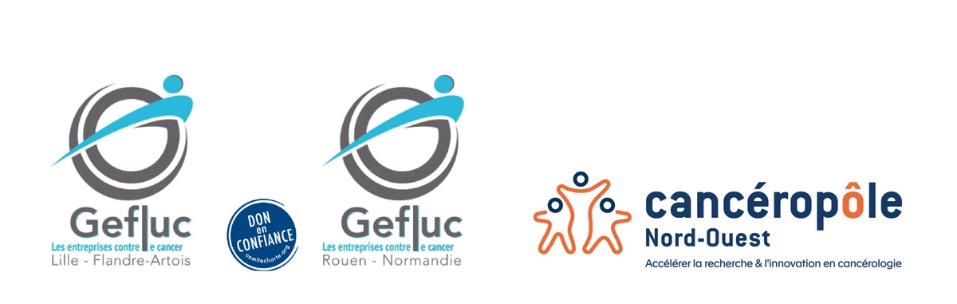 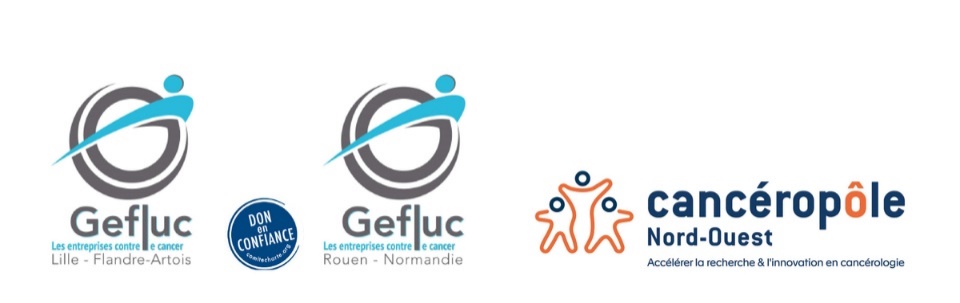 RéférenceDemande de subvention d'aide à la recherche auprès du GEFLUC FLANDRES ARTOIS
ou bien
 GEFLUC NORMANDIEDossier N°Année 20221) Le dossier complet doit être envoyé au plus tard le 13 mai 2022, cachet de la poste faisant foi, en version papier à:Cancéropôle Nord-OuestAAP GEFLUC-CNOMaison Régionale de la Recherche Clinique 6 rue du Professeur Laguesse, BP 4011859016 Lille Cedex2) et en version électronique (au format Word, pas de pdf) au plus tard 13 mai 2022, à midi, à anne.lenoir@canceropole-nordouest.org1) Le dossier complet doit être envoyé au plus tard le 13 mai 2022, cachet de la poste faisant foi, en version papier à:Cancéropôle Nord-OuestAAP GEFLUC-CNOMaison Régionale de la Recherche Clinique 6 rue du Professeur Laguesse, BP 4011859016 Lille Cedex2) et en version électronique (au format Word, pas de pdf) au plus tard 13 mai 2022, à midi, à anne.lenoir@canceropole-nordouest.org1) Le dossier complet doit être envoyé au plus tard le 13 mai 2022, cachet de la poste faisant foi, en version papier à:Cancéropôle Nord-OuestAAP GEFLUC-CNOMaison Régionale de la Recherche Clinique 6 rue du Professeur Laguesse, BP 4011859016 Lille Cedex2) et en version électronique (au format Word, pas de pdf) au plus tard 13 mai 2022, à midi, à anne.lenoir@canceropole-nordouest.orgConditions d’attribution du financementLes sections Flandres-Artois et Normandie du Groupement des Entreprises Françaises dans la Lutte contre le Cancer (GEFLUC) attribueront en 2022 des subventions d'un montant de 10 000 € chacune pour un an pour soutenir, dans leur région respective, des jeunes chercheurs et équipes en émergence sur des projets de recherche fondamentale ou clinique innovants dans le domaine du cancer. Ces appels à projets sont réalisés en partenariat avec le Cancéropôle Nord-Ouest, qui assurera la gestion et l'évaluation scientifique des demandes.Les fonds seront affectés à des projets innovants, portés par des équipes émergentes afin d’accéder aux financements pour leur développement et prétendre à intégrer ainsi des programmes nationaux, voire internationaux.	Ne rien écrire dans ce cadre		Ne rien écrire dans ce cadre	Dossier reçu le :Cachet de la Poste :Rapporteurs :M.M.Subvention accordéeMontantChèque N°                                 dateSubvention refuséeRenseignements concernant le demandeurRenseignements concernant le demandeurNom :Prénom :Qualité :Email :Adresse et N° de téléphone :Organisme dont dépend administrativement le demandeur (cocher la/les case/s)Nom :Prénom :Qualité :Email :Adresse et N° de téléphone :[  ] Centre anti-cancéreux[  ] Université[  ] CHU[  ] INSERM[  ] CNRS[  ] Autre (préciser) :Projet (10 pages maximum, Calibri ou Arial, interligne simple)Résumé :Introduction, état de la question :Résultats préliminaires :Objectifs spécifiques, méthodologie :Retombées attendues :CV du porteur du projetInclure, pour les non-statutaires, votre soutien financier au cours de l'année du projetOrganigramme de l’équipe/du groupe participant directement au projetPublications des 3 dernières années de l’équipe/du groupe du demandeurOrganigramme de l’équipe/du groupe participant directement au projetPublications des 3 dernières années de l’équipe/du groupe du demandeurBudget prévisionnel (maximum 10 000 euros TTC)(rappel : pas de frais de gestion)Moyens financiers annuels de l’équipe/du groupe du demandeurBudget prévisionnel (maximum 10 000 euros TTC)(rappel : pas de frais de gestion)Moyens financiers annuels de l’équipe/du groupe du demandeur